銲接技術(一般手工電銲、氬銲、CO2半自動電銲)訓練班主辦單位:中華銲接技術社課程目的                   課程特色1.指導正確銲接技術。                    　　　 1.銲接技術士養成過程必不可缺少之課程。2.協助銲接技巧瓶頸之克服。　　　　　   　　　  2.現場實機銲接操作，有別一般理論課程，機會難得。3.銲道良窳之評斷。                     　　　  3.配合工程需求考試項目，輔導訓練。4.指導學員取得工程需求銲接技術士證照。                                                                 講師學經歷簡介          課程注意事項報名辦法: 1.傳真報名:(07)375-6470／e-mail報名：pen570713＠gmail.com／Line報名：@eyo2591u            2.洽詢電話:(07)374-5438  王先生：0910867324 3.繳費辦法:請於上課日前一週依下列方式繳款以確認名額     a.支票：以劃線現金支票，抬頭請寫【中華銲接技術社】※開票請注意〝銲〞                     ，連同報名單影本寄至『814高雄市仁武區烏林里仁安一巷1-7號』     b.匯款：華南商業銀行-仁武分行，帳號【7221-0000-4369】銀行代碼008， 戶名『中華銲接技術社』。     c.現金繳款：請於開課日前聯繫並逕赴上課地點繳款。註1：申請保留課程時數，期限以報名梯次開始上課日起，三個月內有效，逾期視同放棄。註2：證照班未上滿10日，以實作4日班單日價格(NT：4,410元)計算，自開始上課日起超過14日不退費。註3：住宿訂房(自費)：(1)龍陽商務旅館/台灣高雄楠梓區楠都東街116號/聯絡電話：(07)351-2786。  (2)楠都旅館/高雄市楠梓區朝陽路142巷3號/聯絡電話：(07)351-5656。 　註4：乘車資訊(自費)：撥打55688或07-3308888搭乘計程車，本社地點:高雄市仁武區烏林里仁安一巷1-7號，可抵達。※請詳閱上述課程注意事項         報名單    【報名表回傳後，請來電確認 (07)374-5438 】本社位置簡圖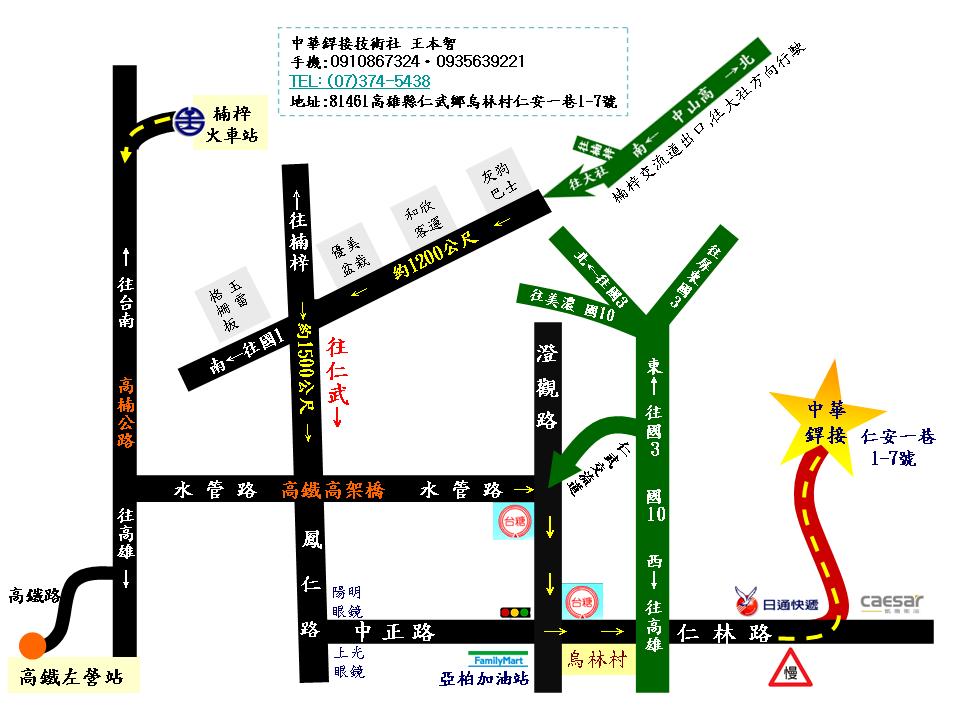 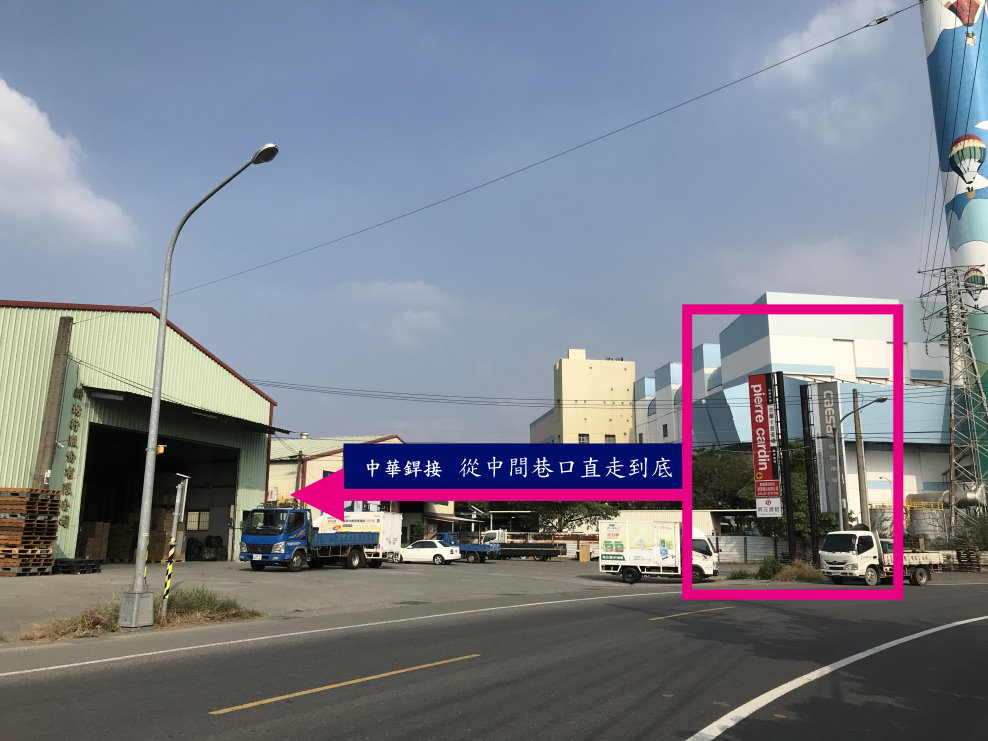      授 課 內 容(依報名項目教學)上課時間    1.(氬銲)碳鋼薄板平銲、橫銲、立銲、仰銲對接練習。  (氬銲)不銹鋼薄板平銲、橫銲、立銲、仰銲對接練習。  (氬銲)鋁薄板平銲、橫銲、立銲、仰銲對接練習。  (氬銲)低合金鋼薄板平銲、橫銲、立銲、仰銲對接練習。  (氬銲) 2〞、6〞、8〞管件，2G.5G.6G對接練習。2.(CO2)碳鋼薄板有墊板平銲、橫銲、立銲、仰銲對接練習。  (CO2)碳鋼厚板有墊板平銲、橫銲、立銲、仰銲對接練習。  (CO2) 4〞、6〞、8〞管件，2G.5G.6G對接練習。3.(電銲)碳鋼薄板有墊板平銲、橫銲、立銲、仰銲對接練習。  (電銲)碳鋼厚板有墊板平銲、橫銲、立銲、仰銲對接練習。  (電銲)6〞、8〞管件，2G.5G.6G對接練習。※上列課程依報名項目及學習進度，各別彈性教學。<假日證照班>證照班共10日實作班共４日113.06.15(六)113.06.16(日)113.06.22(六)113.06.23(日)113.06.29(六)113.06.30(日)113.07.06(六)113.07.07(日)113.07.13(六)113.07.14(日)※可保留時數於下一梯次開課使用，週一至週五亦可排課，期限自上課日起三個月內有效，逾期視同放棄。<平日班>證照班共10日實作班共４日113.06.17(一)113.06.18(二)113.06.19(三)113.06.20(四)113.06.21(五)113.06.24(一)113.06.25(二)113.06.26(三)113.06.27(四)113.06.28(五)課程名稱銲接技術訓練班銲接技術訓練班銲接技術訓練班銲接技術訓練班上課班別上課班別上課班別□假日證照班  □假日實作班□假日證照班  □假日實作班□假日證照班  □假日實作班□假日證照班  □假日實作班□假日證照班  □假日實作班□假日證照班  □假日實作班□假日證照班  □假日實作班課程名稱銲接技術訓練班銲接技術訓練班銲接技術訓練班銲接技術訓練班上課班別上課班別上課班別□平日證照班  □平日實作班□平日證照班  □平日實作班□平日證照班  □平日實作班□平日證照班  □平日實作班□平日證照班  □平日實作班□平日證照班  □平日實作班□平日證照班  □平日實作班姓名生日生日身份證字號身份證字號學歷現任職務現任職務現任職務手機手機手機報名班別(填數字)報名班別(填數字)報名班別(填數字)１1.氬銲班2.電銲斑3.CO2班２1.氬銲班2.電銲斑3.CO2班３1.氬銲班2.電銲斑3.CO2班住宿 □住宿____________________(單人/雙人)  □住宿____________________(單人/雙人)  □住宿____________________(單人/雙人)  □住宿____________________(單人/雙人)  □住宿____________________(單人/雙人)  □住宿____________________(單人/雙人)  □住宿____________________(單人/雙人)  □住宿____________________(單人/雙人) 聯絡電話聯絡電話公司名稱傳真傳真公司地址□□□□□□□□□□□□□□□□□□□□□□□□統一編號統一編號訓練聯絡人/職務訓練聯絡人/職務                 分機:             手機:                 分機:             手機:                 分機:             手機:                 分機:             手機:                 分機:             手機:                 分機:             手機:                 分機:             手機:                 分機:             手機:                 分機:             手機:                 分機:             手機:                 分機:             手機:                 分機:             手機:                 分機:             手機:參加費用共           元共           元共           元訓練聯絡人E-mail:訓練聯絡人E-mail:訓練聯絡人E-mail:訓練聯絡人E-mail:訓練聯絡人E-mail:訓練聯絡人E-mail:訓練聯絡人E-mail:訓練聯絡人E-mail:訓練聯絡人E-mail:訓練聯絡人E-mail:訓練聯絡人E-mail:繳費方式  □支票    □匯款    □現金  □支票    □匯款    □現金  □支票    □匯款    □現金  □支票    □匯款    □現金  □支票    □匯款    □現金  □支票    □匯款    □現金上課日期上課日期上課日期 113年  月  日 113年  月  日 113年  月  日□ 素食者□ 素食者